§1412.  Application for certificate of authority1.  Application.  A foreign limited partnership may apply for a certificate of authority to transact business in this State by delivering an application to the Secretary of State for filing. The application must state:A.  The name of the foreign limited partnership and, if the name does not comply with section 1308, the name under which it proposes to apply for authority to do business pursuant to section 1415, subsection 1;  [PL 2005, c. 543, Pt. C, §2 (NEW).]B.  The name of the State or other jurisdiction under whose law the foreign limited partnership is organized and its date of formation;  [PL 2005, c. 543, Pt. C, §2 (NEW).]C.  The street and mailing address of the foreign limited partnership's principal office and, if the laws of the jurisdiction under which the foreign limited partnership is organized require the foreign limited partnership to maintain an office in that jurisdiction, the street and mailing address of the required office;  [PL 2005, c. 543, Pt. C, §2 (NEW).]D.  The information required by Title 5, section 105, subsection 1;  [PL 2007, c. 323, Pt. F, §27 (AMD); PL 2007, c. 323, Pt. G, §4 (AFF).]E.  The name and street and mailing address of each of the foreign limited partnership's general partners; and  [PL 2005, c. 543, Pt. C, §2 (NEW).]F.  Whether the foreign limited partnership is a foreign limited liability limited partnership.  [PL 2005, c. 543, Pt. C, §2 (NEW).][PL 2007, c. 323, Pt. F, §27 (AMD); PL 2007, c. 323, Pt. G, §4 (AFF).]2.  Certificate of existence or similar record.  A foreign limited partnership shall deliver with the completed application under subsection 1 a certificate of existence or a record of similar import signed by the Secretary of State or other official having custody of the limited partnership's publicly filed records in the State or other jurisdiction under whose law the foreign limited partnership is organized.  The certificate of existence must have been made not more than 90 days prior to delivery of the application for filing.[PL 2005, c. 543, Pt. C, §2 (NEW).]SECTION HISTORYPL 2005, c. 543, §C2 (NEW). PL 2007, c. 323, Pt. F, §27 (AMD). PL 2007, c. 323, Pt. G, §4 (AFF). The State of Maine claims a copyright in its codified statutes. If you intend to republish this material, we require that you include the following disclaimer in your publication:All copyrights and other rights to statutory text are reserved by the State of Maine. The text included in this publication reflects changes made through the First Regular and First Special Session of the 131st Maine Legislature and is current through November 1. 2023
                    . The text is subject to change without notice. It is a version that has not been officially certified by the Secretary of State. Refer to the Maine Revised Statutes Annotated and supplements for certified text.
                The Office of the Revisor of Statutes also requests that you send us one copy of any statutory publication you may produce. Our goal is not to restrict publishing activity, but to keep track of who is publishing what, to identify any needless duplication and to preserve the State's copyright rights.PLEASE NOTE: The Revisor's Office cannot perform research for or provide legal advice or interpretation of Maine law to the public. If you need legal assistance, please contact a qualified attorney.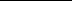 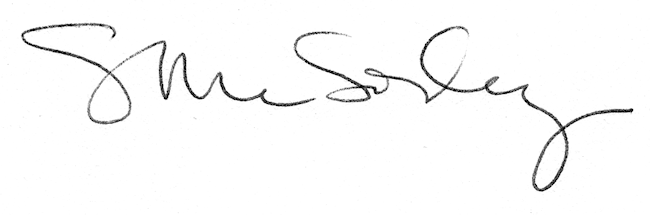 